                                                                                                                                    Приложение2Электрическая схема экспериментальной установки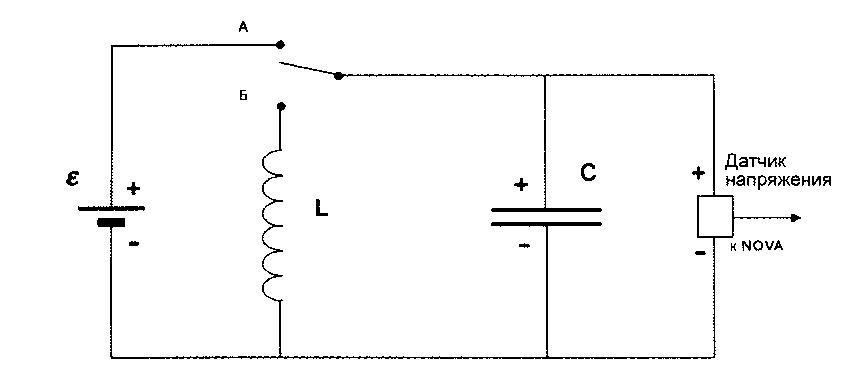 